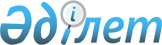 Астрахан аудандық мәслихатының 2010 жылғы 22 желтоқсандағы № 4С-28-3 
"2011-2013 жылдарға арналған аудандық бюджет туралы" шешіміне өзгерістер 
енгізу туралы
					
			Күшін жойған
			
			
		
					Ақмола облысы Астрахан аудандық мәслихатының 2011 жылғы 21 маусымдағы № 4С-35-3 шешімі. Ақмола облысы Астрахан ауданының Әділет басқармасында 2011 жылғы 29 маусымда № 1-6-156 тіркелді. Күші жойылды - Ақмола облысы Астрахан аудандық мәслихатының 2012 жылғы 26 наурыздағы № 5С-17 шешімімен

      Ескерту. Күші жойылды - Ақмола облысы Астрахан аудандық мәслихатының 2012.03.26 № 5С-17 шешімімен      Қазақстан Республикасының 2008 жылғы 4 желтоқсандағы Бюджет кодексінің 106 бабының 2 тармағының 4 тармақшасына, «Қазақстан Республикасындағы жергілікті мемлекеттік басқару және өзін-өзі басқару туралы» Қазақстан Республикасының 2001 жылғы 23 қаңтардағы Заңының 6 бабының 1 тармағының 1) тармақшасына сәйкес, аудандық мәслихат ШЕШІМ ЕТТІ:



      1. Астрахан аудандық мәслихатының «2011-2013 жылдарға арналған аудандық бюджет туралы» 2010 жылғы 22 желтоқсандағы № 4С-28-3 (нормативтік құқықтық актілерді мемлекеттік тіркеу Тізілімінде № 1-6-146 тіркелген, 2011 жылғы 28 қаңтарда аудандық «Маяк» газетінде жарияланған) шешіміне келесі өзгерістер енгізілсін:

      1 тармақтың 1, 2 тармақшалары жаңа редакцияда баяндалсын:

      «1) түсімдер - 1750471,9 мың теңге оның ішінде:

      салықтық түсімдер - 276305 мың теңге;

      салықтық емес түсімдер - 11315 мың теңге;

      негізгі капиталды сатудан түсетін түсімдер - 2500 мың теңге;

      трансферттердің түсімдері - 1460351,9 мың теңге;

      2) шығындар - 1775681,6 мың теңге»;

      көрсетілген шешімнің 1, 5, 6 қосымшалары осы шешімнің 1, 2, 3 қосымшаларына сәйкес жаңа редакцияда баяндалсын.



      2. Осы шешім Ақмола облысы Әділет Департаментінде мемлекеттік тіркелген күннен бастап күшіне енеді және 2011 жылдың 1 қаңтарынан бастап қолданысқа енгізіледі.      Астрахан аудандық

      мәслихатының сессия төрайымы               В.Быстрицкая      Астрахан аудандық

      мәслихатының хатшысы                       В.Собеский      «КЕЛІСІЛДІ»      Астрахан ауданының әкімі                   Р.Әкімов

Астрахан аудандық

мәслихатының 2011 жылғы

21 маусымдағы № 4С-35-3

шешіміне 1 қосымшаАстрахан аудандық

мәслихатының 2010 жылғы

22 желтоқсандағы № 4С-28-3

шешіміне 1 қосымша 2011 жылға арналған аудандық бюджет

Астрахан аудандық мәслихатының

2011 жылғы 21 маусымдағы

№ 4С-35-3 шешіміне 2 қосымшаАстрахан аудандық мәслихатының

2010 жылғы 22 желтоқсандағы

№ 4С-28-3 шешіміне 5 қосымша 2011 жылға облыстық бюджеттен нысаналы трансферттер

Астрахан аудандық мәслихатының

2011 жылғы 21 маусымдағы

№ 4С-35-3 шешіміне 3 қосымшаАстрахан аудандық мәслихатының

2010 жылғы 22 желтоқсандағы

№ 4С-28-3 шешіміне 6 қосымша 2011 жылға ауылдық (селолық) округтердің

бюджеттік бағдарламалары
					© 2012. Қазақстан Республикасы Әділет министрлігінің «Қазақстан Республикасының Заңнама және құқықтық ақпарат институты» ШЖҚ РМК
				СанаттарСанаттарСанаттарСанаттарСомаСыныптарСыныптарСыныптарСомаСыныпшаСыныпшаСомаАтауларСомаI. КІРІСТЕР1750471,91Салықтық түсімдер276305,001Табыс салығы11313,02Жеке табыс салығы11313,003Әлеуметтік салық106671,01Әлеуметтік салық106671,004Меншікке салынатын салықтар147365,01Мүлікке салынатын салықтар111309,03Жер салығы5556,04Көлік құралдарына салынатын салық22300,05Бірыңғай жер салығы8200,005Тауарларға, жұмыстарға және қызметтерге салынатын ішкі салықтар8317,02Акциздер1615,03Табиғи және басқа ресурстарды пайдаланғаны үшін түсетін түсімдер3737,04Кәсіпкерлік және кәсіби қызметті жүргізгені үшін алынатын алымдар296508Заңдық мәнді іс-әрекеттерді жасағаны және (немесе) оған уәкілеттігі бар мемлекеттік органдар немесе лауазымды адамдар құжаттар бергені үшін алынатын міндетті төлемдер2639,01Мемлекеттік баж2639,02Салықтық емес түсімдер11315,001Мемлекеттік меншіктен түсетін кірістер1045,05Мемлекет меншігіндегі мүлікті жалға беруден түсетін кірістер104502Мемлекеттік бюджеттен қаржыландырылатын мемлекеттік мекемелердің тауарларды (жұмыстарды, қызметтерді) өткізуінен түсетін түсімдер68,01Мемлекеттік бюджеттен қаржыландырылатын мемлекеттік мекемелердің тауарларды (жұмыстарды, қызметтерді) өткізуінен түсетін түсімдер68,003Мемлекеттік бюджеттен қаржыландырылатын мемлекеттік мекемелер ұйымдастыратын мемлекеттік сатып алуды өткізуден түсетін ақша түсімдері2,01Мемлекеттік бюджеттен қаржыландырылатын мемлекеттік мекемелер ұйымдастыратын мемлекеттік сатып алуды өткізуден түсетін ақша түсімдері2,004Мемлекеттік бюджеттен қаржыландырылатын, сондай-ақ Қазақстан Республикасы Ұлттық Банкінің бюджетінен (шығыстар сметасынан) ұсталатын және қаржыландырылатын мемлекеттік мекемелер салатын айыппұлдар, өсімпұлдар, санкциялар, өндіріп алулар8968,01Мұнай секторы ұйымдарынан түсетін түсімдерді қоспағанда, мемлекеттік бюджеттен қаржыландырылатын, сондай-ақ Қазақстан Республикасы Ұлттық Банкінің бюджетінен (шығыстар сметасынан) ұсталатын және қаржыландырылатын мемлекеттік мекемелер салатын айыппұлдар, өсімпұлдар, санкциялар, өндіріп алулар8968,006Басқа да салықтық емес түсімдер1232,01Басқа да салықтық емес түсімдер1232,03Негізгі капиталды сатудан түсетін түсімдер250003Жерді және материалдық емес активтерді сату25001Жерді сату25004Трансферттердің түсімдері1460351,902Мемлекеттік басқарудың жоғары тұрған органдарынан түсетін трансферттер1460351,92Облыстық бюджеттен түсетін трансферттер1460351,9Функционалдық топФункционалдық топФункционалдық топФункционалдық топФункционалдық топСомаКіші функцияКіші функцияКіші функцияКіші функцияСомаБюджеттік бағдарламалардың әкімшісіБюджеттік бағдарламалардың әкімшісіБюджеттік бағдарламалардың әкімшісіСомаБағдарламаБағдарламаСомаАтауларАтауларСомаII. ШЫҒЫНДАР1775681,61Жалпы сипаттағы мемлекеттiк қызметтер 179792,001Мемлекеттiк басқарудың жалпы функцияларын орындайтын өкiлдi, атқарушы және басқа органдар161645,0112Аудан (облыстық маңызы бар қала) мәслихатының аппараты 16615,0001Аудан (облыстық маңызы бар қала) мәслихатының қызметін қамтамасыз ету жөніндегі қызметтер 13875,0003Мемлекеттік органдардың күрделі шығыстары2740,0122Аудан (облыстық маңызы бар қала) әкiмінің аппараты 47981,0001Аудан (облыстық маңызы бар қала) әкiмінің қызметін қамтамасыз ету жөніндегі қызметтер41305,0003Мемлекеттік органдардың күрделі шығыстары6676,0123Қаладағы аудан, аудандық маңызы бар қала, кент, ауыл (село), ауылдық (селолық) округ әкімінің аппараты97049,0001Қаладағы аудан, аудандық маңызы бар қаланың, кент, ауыл (село), ауылдық (селолық) округ әкімінің қызметін қамтамасыз ету жөніндегі қызметтер96349,0022Мемлекеттік органдардың күрделі шығыстары700,002Қаржылық қызмет2049,0459Ауданның (облыстық маңызы бар қаланың) экономика және қаржы бөлімі2049,0001Аудандық бюджетті орындау және коммуналдық меншікті (облыстық маңызы бар қала) саласындағы мемлекеттік саясатты іске асыру жөніндегі қызметтер0,0003Салық салу мақсатында мүлікті бағалауды жүргізу453,0004Біржолғы талондарды беру жөніндегі жұмысты және біржолғы талондарды іске асырудан сомаларды жинаудың толықтығын қамтамасыз етуді ұйымдастыру596,0010Коммуналдық меншікті жекешелендіруді ұйымдастыру500,0011Коммуналдық меншікке түскен мүлікті есепке алу, сақтау, бағалау және сату 500,009Жалпы сипаттағы өзге де мемлекеттiк қызметтер 16098,0459Ауданның (облыстық маңызы бар қаланың) экономика және қаржы бөлімі16098,0001Экономикалық саясатты, қалыптастыру мен дамыту, мемлекеттік жоспарлау ауданның (облыстық маңызы бар қаланың) бюджеттік атқару және коммуналдық меншігін басқару саласындағы мемлекеттік саясатты іске асыру жөніндегі қызметтер16098,02Қорғаныс1777,001Әскери мұқтаждар1777,0122Аудан (облыстық маңызы бар қала) әкiмінің аппараты1777,0005Жалпыға бірдей әскери міндетті атқару шеңберіндегі іс-шаралар1777,04Бiлiм беру1183317,001Мектепке дейінгі тәрбие және оқыту59929,0464Ауданның (облыстық маңызы бар қаланың) білім бөлімі59929,0009Мектепке дейінгі тәрбие ұйымдарының қызметін қамтамасыз ету52866,0021Мектеп мұғалімдеріне және мектепке дейінгі ұйымдардың тәрбиешілеріне біліктілік санаты үшін қосымша ақы көлемін ұлғайту7063,002Бастауыш, негізгі орта және жалпы орта бiлiм беру1093598,0123Қаладағы аудан, аудандық маңызы бар қала, кент, ауыл (село), ауылдық (селолық) округ әкімінің аппараты1000,0005Ауылдық (селолық) жерлерде балаларды мектепке дейін тегін алып баруды және кері алып келуді ұйымдастыру1000,0464Ауданның (облыстық маңызы бар қаланың) білім бөлімі1092598,0003Жалпы білім беру1080098,0006Балаларға қосымша білім беру12500,009Бiлiм беру саласындағы өзге де қызметтер29790,0464Ауданның (облыстық маңызы бар қаланың) білім бөлімі28290,0001Жергілікті деңгейде білім беру саласындағы мемлекеттік саясатты іске асыру жөніндегі қызметтер10279,0005Ауданның (облыстық маңызы бар қаланың) мемлекеттiк бiлiм беру мекемелер үшiн оқулықтар мен оқу-әдістемелік кешендерді сатып алу және жеткiзу5159,0015Жетім баланы (жетім балаларды) және ата-аналарының қамқорынсыз қалған баланы (балаларды) күтіп-ұстауға асыраушыларына ай сайынғы ақшалай қаражат төлемдері12852,0467Ауданның (облыстық маңызы бар қаланың) құрылыс бөлімі1500,0037Білім беру объектілерін салу және реконструкциялау1500,06Әлеуметтiк көмек және әлеуметтiк қамсыздандыру67311,002Әлеуметтiк көмек 52820,0123Қаладағы аудан, аудандық маңызы бар қала, кент, ауыл (село), ауылдық (селолық) округ әкімінің аппараты13595,0003Мұқтаж азаматтарға үйінде әлеуметтiк көмек көрсету13595,0451Ауданның (облыстық маңызы бар қаланың) жұмыспен қамту және әлеуметтік бағдарламалар бөлімі39225,0002Еңбекпен қамту бағдарламасы 19275,0005Мемлекеттік атаулы әлеуметтік көмек 2680,0006Тұрғын үй көмегі535,0007Жергілікті өкілетті органдардың шешімі бойынша мұқтаж азаматтардың жекелеген топтарына әлеуметтік көмек3011,0010Үйден тәрбиеленіп оқытылатын мүгедек балаларды материалдық қамтамасыз ету317,001618 жасқа дейінгі балаларға мемлекеттік жәрдемақылар4391,0017Мүгедектерді оңалту жеке бағдарламасына сәйкес, мұқтаж мүгедектерді міндетті гигиеналық құралдармен қамтамасыз етуге және ымдау тілі мамандарының, жеке көмекшілердің қызмет көрсетуін қамтамасыз ету2580,0023Жұмыспен қамту орталықтарының қызметін қамтамасыз ету6436,009Әлеуметтiк көмек және әлеуметтiк қамтамасыз ету салаларындағы өзге де қызметтер14491,0451Ауданның (облыстық маңызы бар қаланың) жұмыспен қамту және әлеуметтік бағдарламалар бөлімі14491,0001Жергілікті деңгейде халық үшін әлеуметтік бағдарламаларды жұмыспен қамтуды қамтамасыз етуді іске асыру саласындағы мемлекеттік саясатты іске асыру жөніндегі қызметтер14243,0011Жәрдемақыларды және басқа да әлеуметтік төлемдерді есептеу, төлеу мен жеткізу бойынша қызметтерге ақы төлеу248,07Тұрғын үй-коммуналдық шаруашылық188784,601Тұрғын үй шаруашылығы1584,0458Ауданның (облыстық маңызы бар қаланың) тұрғын үй-коммуналдық шаруашылық, жолаушылар көлігі және автомобиль жолдары бөлімі1584,0003Мемлекеттік тұрғын үй қорының сақталуын ұйымдастыру1584,002Коммуналдық шаруашылық146188,6458Ауданның (облыстық маңызы бар қаланың) тұрғын үй-коммуналдық шаруашылық, жолаушылар көлігі және автомобиль жолдары бөлімі53229,6012Сумен жабдықтау және су бөлу жүйесінің қызмет етуі39864,9026Ауданның (облыстық маңызы бар қаланың) коммуналдық меншігіндегі жылу жүйелерін қолдануды ұйымдастыру13364,7467Ауданның (облыстық маңызы бар қаланың) құрылыс бөлімі92959,0005Коммуналдық шаруашылығын дамыту50000,0006Сумен жабдықтау жүйесін дамыту42959,003Елді - мекендерді көркейту41012,0123Қаладағы аудан, аудандық маңызы бар қала, кент, ауыл (село), ауылдық (селолық) округ әкімінің аппараты22582,0008Елді мекендерде көшелерді жарықтандыру5597,0009Елді мекендердің санитариясын қамтамасыз ету1715,0010Жерлеу орындарын күтіп-ұстау және туысы жоқ адамдарды жерлеу170,0011Елді мекендерді абаттандыру мен көгалдандыру15100,0458Ауданның (облыстық маңызы бар қаланың) тұрғын үй-коммуналдық шаруашылық, жолаушылар көлігі және автомобиль жолдары бөлімі18430,0018Елді мекендерді абаттандыру мен көгалдандыру18430,08Мәдениет, спорт, туризм және ақпараттық кеңістiк67306,001Мәдениет саласындағы қызмет30000,0455Ауданның (облыстық маңызы бар қаланың) мәдениет және тілдерді дамыту бөлімі29009,0003Мәдени - демалыс жұмысын қолдау29009,0467Ауданның (облыстық маңызы бар қаланың) құрылыс бөлімі991,0011Мәдениет объектілерін дамыту991,002Спорт 3720,0465Ауданның (облыстық маңызы бар қаланың) дене шынықтыру және спорт бөлімі3720,0006Аудандық (облыстық маңызы бар қалалық) деңгейде спорттық жарыстар өткiзу692,0007Әртүрлі спорт түрлері бойынша аудан (облыстық маңызы бар қала) құрама командаларының мүшелерін дайындау және олардың облыстық спорт жарыстарына қатысуы3028,003Ақпараттық кеңiстiк20718,0455Ауданның (облыстық маңызы бар қаланың) мәдениет және тілдерді дамыту бөлімі16905,0006Аудандық (қалалық) кiтапханалардың жұмыс iстеуi16399,0007Мемлекеттік тілді және Қазақстан халықтарының басқа да тілдерін дамыту 506,0456Ауданның (облыстық маңызы бар қаланың) ішкі саясат бөлімі3813,0002Газеттер мен журналдар арқылы мемлекеттік ақпараттық саясат жүргізу жөніндегі қызметтер 3813,009Мәдениет, спорт, туризм және ақпараттық кеңiстiктi ұйымдастыру жөнiндегi өзге де қызметтер12868,0455Ауданның (облыстық маңызы бар қаланың) мәдениет және тілдерді дамыту бөлімі3551,0001Жергілікті деңгейде тілдерді және мәдениетті дамыту саласындағы мемлекеттік саясатты іске асыру жөніндегі қызметтер3551,0456Ауданның (облыстық маңызы бар қаланың) ішкі саясат бөлімі5222,0001Жергілікті деңгейде аппарат, мемлекеттілікті нығайту және азаматтардың әлеуметтік сенімділігін қалыптастыруда мемлекеттік саясатты іске асыру жөніндегі қызметтер4522,0003Жастар саясаты саласындағы өңірлік бағдарламаларды іске асыру700,0465Ауданның (облыстық маңызы бар қаланың) Дене шынықтыру және спорт бөлімі4095,0001Жергілікті деңгейде дене шынықтыру және спорт саласындағы мемлекеттік саясатты іске асыру жөніндегі қызметтер4095,010Ауыл, су, орман, балық шаруашылығы, ерекше қорғалатын табиғи аумақтар, қоршаған ортаны және жануарлар дүниесін қорғау, жер қатынастары42946,801Ауыл шаруашылығы25682,8459Ауданның (облыстық маңызы бар қаланың) экономика және қаржы бөлімі3458,8099Республикалық бюджеттен берілетін нысаналы трансферттер есебінен ауылдық елді мекендер саласының мамандарын әлеуметтік қолдау шараларын іске асыру3458,8473Ауданның (облыстық маңызы бар қаланың) ветеринария бөлімі7957,0001Жергілікті деңгейде ветеринария саласындағы мемлекеттік саясатты іске асыру жөніндегі қызметтер5102,0010Ауыл шаруашылығы жануарларын бірдейлендіру жөніндегі іс-шараларды жүргізу2855,0477Ауданның (облыстық маңызы бар қаланың) ауыл шаруашылығы мен жер қатынастары бөлімі14267,0001Жергілікті деңгейде ауыл шаруашылығы және жер қатынастары саласындағы мемлекеттік саясатты іске асыру жөніндегі қызметтер14169,0003Мемлекеттік органдардың күрделі шығыстары98,002Су шаруашылығы3339,0467Ауданның (облыстық маңызы бар қаланың) құрылыс бөлімі3339,0012Су шаруашылығының объектілерін дамыту3339,009Ауыл, су, орман, балық шаруашылығы және қоршаған ортаны қорғау мен жер қатынастары саласындағы өзге де қызметтер13925,0473Ауданның (облыстық маңызы бар қаланың) ветеринария бөлімі13925,0011Эпизоотияға қарсы іс-шаралар жүргізу13925,011Өнеркәсіп, сәулет, қала құрылысы және құрылыс қызметі11435,002Сәулет, қала құрылысы және құрылыс қызметі11435,0467Ауданның (облыстық маңызы бар қаланың) құрылыс бөлімі6599,0001Жергілікті деңгейде құрылыс саласындағы мемлекеттік саясатты іске асыру жөніндегі қызметтер6599,0468Ауданның (облыстық маңызы бар қаланың) сәулет және қала құрылысы бөлімі4836,0001Жергілікті деңгейде сәулет және қала құрылысы саласындағы мемлекеттік саясатты іске асыру жөніндегі қызметтер4836,012Көлік және коммуникация4948,001Автомобиль көлігі4948,0458Ауданның (облыстық маңызы бар қаланың) тұрғын үй-коммуналдық шаруашылық, жолаушылар көлігі және автомобиль жолдары бөлімі4948,0023Автомобиль жолдарының жұмыс істеуін қамтамасыз ету4948,013Басқалар17357,003Кәсіпкерлік қызметті қолдау және бәсекелестікті қорғау5003,0469Ауданның (облыстық маңызы бар қаланың) кәсіпкерлік бөлімі5003,0001Жергілікті деңгейде кәсіпкерлік пен өнеркәсіпті дамыту саласындағы мемлекеттік саясатты іске асыру жөніндегі қызметтер5003,09Басқалар12354,0458Ауданның (облыстық маңызы бар қаланың) тұрғын үй-коммуналдық шаруашылық, жолаушылар көлігі және автомобиль жолдары бөлімі6554,0001Жергілікті деңгейде тұрғын үй-коммуналдық шаруашылығы, жолаушылар көлігі және автомобиль жолдарды саласындағы мемлекеттік саясатты іске асыру жөніндегі қызметтер6554,0459Ауданның (облыстық маңызы бар қаланың) экономика және қаржы бөлімі5800,0012Ауданның (облыстық маңызы бар қаланың) жергілікті атқарушы органының резерві5800,015Трансферттер10707,21Трансферттер10707,2459Ауданның (облыстық маңызы бар қаланың) экономика және қаржы бөлімі10707,2006Нысаналы пайдаланылмаған (толық пайдаланылмаған) трансферттерді қайтару 10707,2III. Таза бюджеттік несие беру29200,9Бюджеттік несиелер30743,910Ауыл, су, орман, балық шаруашылығы, ерекше қорғалатын табиғи аумақтар, қоршаған ортаны және жануарлар дүниесін қорғау, жер қатынастары30743,901Ауыл шаруашылығы30743,9459Ауданның (облыстық маңызы бар қаланың) экономика және қаржы бөлімі30743,9018Ауылдық елді мекендердің әлеуметтік саласының мамандарын әлеуметтік қолдау шараларын іске асыру үшін жергілікті атқарушы органдарға берілетін бюджеттік кредиттер 30743,9Бюджеттік кредиттерді өтеу1543,05Бюджеттік кредиттерді өтеу1543,001Бюджеттік кредиттерді өтеу1543,01Мемлекеттік бюджеттен берілген бюджеттік кредиттерді өтеу1543,0IV. Қаржы активтерімен жасалатын операциялар бойынша16750,0Қаржы активтерін сатып алу16750,013Басқалар16750,09Басқалар16750,0459Ауданның (облыстық маңызы бар қаланың) экономика және қаржы бөлімі16750,0014Заңды тұлғалардың жарғылық капиталын қалыптастыру немесе ұлғайту16750,0Мемлекеттің қаржы активтерін сатудан түсетін түсімдер0,0V. Бюджет тапшылығы (профицит)-71160,6VI. Бюджет тапшылығын қаржыландыру (профицитті пайдалану)71160,6Қарыздар түсімі7Қарыздар түсімі16914,00 1Мемлекеттік ішкі қарыздар16914,02Қарыз алу келісім-шарттары16914,03Ауданның (облыстық маңызы бар қаланың) жергілікті атқарушы органы алатын қарыздар16914,0Қарыздарды өтеу16Қарыздарды өтеу1543,00 1Қарыздарды өтеу1543,0459Ауданның (облыстық маңызы бар қаланың) экономика және қаржы бөлімі1543,0005Жергілікті атқарушы органның жоғары тұрған бюджет алдындағы борышын өтеу1543,08Бюджет қаражаты қалдықтарының қозғалысы55789,60 1Бюджет қаражаты қалдықтары55789,61Бюджет қаражатының бос қалдықтары 55789,61Бюджет қаражатының бос қалдықтары 55789,6АтауларСомаБАРЛЫҒЫ223070,9Ағымдағы нысаналы трансферттер140111,9соның ішіндеАуданның (облыстық маңызы бар қаланың) жұмыспен қамту және әлеуметтік бағдарламалар бөлімі1777,0Ұлы Отан соғысының қатысушылары мен мүгедектеріне әлеуметтік көмек көрсетуге коммуналдық қызмет шығындарына590,0Астрахан ауданының аз қамтылған және көп балалы отбасыларынан шыққан студенттеріне колледжде оқуын төлеу 1187,0Ауданның (облыстық маңызы бар қаланың) білім бөлімі99970,0Первомайка ауылының бала бақшасына күрделі жөндеу жүргізу44760,0Первомайка ауылындағы бала бақшаның материалды-техникалық базасын нығайту үшін15240,0Ковыленка негізгі мектебінің күрделі жөндеу жұмыстары39970,0Ауданның (облыстық маңызы бар қаланың) тұрғын үй-коммуналдық шаруашылық, жолаушылар көлігі және автомобиль жолдары бөлімі38364,9Ұзынкөл ауылында су құбыры желілеріне күрделі жөндеу жүргізу29390,1Астрахан ауылында су құбыры желілеріне күрделі жөндеу жүргізу8974,8Дамытуға арналған нысаналы трансферттер82959,0соның ішіндеАуданның (облыстық маңызы бар қаланың) құрылыс бөлімі82959Зеленое ауылындағы су құбыры желілерін қайта құру үшін40114Астрахан ауылындағы ШЖҚ бар "Комхоз" МКК № 2 қазандығының төрт пешін қайта құру үшін40000Азиялық даму банкісімен келісім шеңберінде "Ауылдық аумақтарды сумен қамту және канализация" жобасын жүзеге асыру мақсатында жобалы,сметалы, іздеу жұмыстарын жүргізу және құрылысты бақылау2845№ п/пАБППрограммаАтауларСомаБарлығы1342261Астрахан ауылдық округі25754123001Қаладағы аудан, аудандық маңызы бар қаланың, кент, ауыл (село), ауылдық (селолық) округ әкімінің қызметін қамтамасыз ету жөніндегі қызметтер9852022Мемлекеттік органдардың күрделі шығыстары140003Мұқтаж азаматтарға үйінде әлеуметтiк көмек көрсету3236008Елді мекендерде көшелерді жарықтандыру4316009Елді мекендердің санитариясын қамтамасыз ету1080010Жерлеу орындарын күтіп-ұстау және туысы жоқ адамдарды жерлеу130011Елді мекендерді абаттандыру мен көгалдандыру70002Бесбидайық ауылдық округі6664123001Қаладағы аудан, аудандық маңызы бар қаланың, кент, ауыл (село), ауылдық (селолық) округ әкімінің қызметін қамтамасыз ету жөніндегі қызметтер6334009Елді мекендердің санитариясын қамтамасыз ету30011Елді мекендерді абаттандыру мен көгалдандыру3003Есіл ауылдық округі7907123001Қаладағы аудан, аудандық маңызы бар қаланың, кент, ауыл (село), ауылдық (селолық) округ әкімінің қызметін қамтамасыз ету жөніндегі қызметтер6193022Мемлекеттік органдардың күрделі шығыстары140003Мұқтаж азаматтарға үйінде әлеуметтiк көмек көрсету1044009Елді мекендердің санитариясын қамтамасыз ету30011Елді мекендерді абаттандыру мен көгалдандыру5004Жалтыр ауылдық округі19764123001Қаладағы аудан, аудандық маңызы бар қаланың, кент, ауыл (село), ауылдық (селолық) округ әкімінің қызметін қамтамасыз ету жөніндегі қызметтер12574003Мұқтаж азаматтарға үйінде әлеуметтiк көмек көрсету2594008Елді мекендерде көшелерді жарықтандыру1281009Елді мекендердің санитариясын қамтамасыз ету275010Жерлеу орындарын күтіп-ұстау және туысы жоқ адамдарды жерлеу40011Елді мекендерді абаттандыру мен көгалдандыру30005Жарсуат ауылдық округі5108123001Қаладағы аудан, аудандық маңызы бар қаланың, кент, ауыл (село), ауылдық (селолық) округ әкімінің қызметін қамтамасыз ету жөніндегі қызметтер4778009Елді мекендердің санитариясын қамтамасыз ету30011Елді мекендерді абаттандыру мен көгалдандыру3006Каменка ауылдық округі6170123001Қаладағы ауданның, аудандық маңызы бар қаланың, кенттің, ауылдың (селоның), ауылдық (селолық) округтің әкімі аппаратының қызметін қамтамасыз ету5409003Мұқтаж азаматтарға үйінде әлеуметтiк көмек көрсету431009Елді мекендердің санитариясын қамтамасыз ету30011Елді мекендерді абаттандыру мен көгалдандыру3007Қызылжар ауылдық округі7693123001Қаладағы аудан, аудандық маңызы бар қаланың, кент, ауыл (село), ауылдық (селолық) округ әкімінің қызметін қамтамасыз ету жөніндегі қызметтер6110022Мемлекеттік органдардың күрделі шығыстары140003Мұқтаж азаматтарға үйінде әлеуметтiк көмек көрсету913009Елді мекендердің санитариясын қамтамасыз ету30011Елді мекендерді абаттандыру мен көгалдандыру5008Колутон ауылдық округі7458123001Қаладағы аудан, аудандық маңызы бар қаланың, кент, ауыл (село), ауылдық (селолық) округ әкімінің қызметін қамтамасыз ету жөніндегі қызметтер6273022Мемлекеттік органдардың күрделі шығыстары140003Мұқтаж азаматтарға үйінде әлеуметтiк көмек көрсету515009Елді мекендердің санитариясын қамтамасыз ету30011Елді мекендерді абаттандыру мен көгалдандыру5009Николаев ауылдық округі7299123001Қаладағы аудан, аудандық маңызы бар қаланың, кент, ауыл (село), ауылдық (селолық) округ әкімінің қызметін қамтамасыз ету жөніндегі қызметтер6373003Мұқтаж азаматтарға үйінде әлеуметтiк көмек көрсету396009Елді мекендердің санитариясын қамтамасыз ету30011Елді мекендерді абаттандыру мен көгалдандыру50010Новочеркасск ауылдық округі8099123001Қаладағы аудан, аудандық маңызы бар қаланың, кент, ауыл (село), ауылдық (селолық) округ әкімінің қызметін қамтамасыз ету жөніндегі қызметтер6776003Мұқтаж азаматтарға үйінде әлеуметтiк көмек көрсету793009Елді мекендердің санитариясын қамтамасыз ету30011Елді мекендерді абаттандыру мен көгалдандыру50011Острогор ауылдық округі7621123001Қаладағы аудан, аудандық маңызы бар қаланың, кент, ауыл (село), ауылдық (селолық) округ әкімінің қызметін қамтамасыз ету жөніндегі қызметтер5635003Мұқтаж азаматтарға үйінде әлеуметтiк көмек көрсету1656009Елді мекендердің санитариясын қамтамасыз ету30011Елді мекендерді абаттандыру мен көгалдандыру30012Первомайка ауылдық округі8900123001Қаладағы аудан, аудандық маңызы бар қаланың, кент, ауыл (село), ауылдық (селолық) округ әкімінің қызметін қамтамасыз ету жөніндегі қызметтер7014022Мемлекеттік органдардың күрделі шығыстары140003Мұқтаж азаматтарға үйінде әлеуметтiк көмек көрсету1216009Елді мекендердің санитариясын қамтамасыз ету30011Елді мекендерді абаттандыру мен көгалдандыру50013Староколутон ауылдық округі8050123001Қаладағы аудан, аудандық маңызы бар қаланың, кент, ауыл (село), ауылдық (селолық) округ әкімінің қызметін қамтамасыз ету жөніндегі қызметтер7017003Мұқтаж азаматтарға үйінде әлеуметтiк көмек көрсету503009Елді мекендердің санитариясын қамтамасыз ету30011Елді мекендерді абаттандыру мен көгалдандыру50014Ұзынкөл ауылдық округі7739123001Қаладағы аудан, аудандық маңызы бар қаланың, кент, ауыл (село), ауылдық (селолық) округ әкімінің қызметін қамтамасыз ету жөніндегі қызметтер6011003Мұқтаж азаматтарға үйінде әлеуметтiк көмек көрсету298005Ауылдық (селолық) жерлерде балаларды мектепке дейін тегін алып баруды және кері алып келуді ұйымдастыру1000009Елді мекендердің санитариясын қамтамасыз ету30011Елді мекендерді абаттандыру мен көгалдандыру400